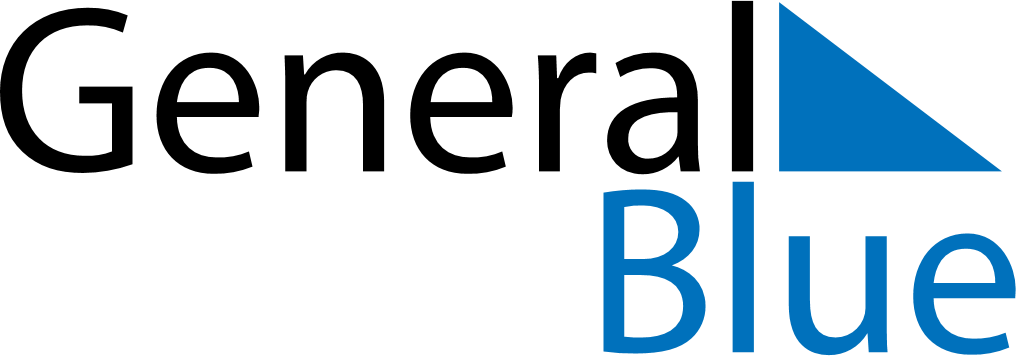 November 2028November 2028November 2028November 2028NorwayNorwayNorwaySundayMondayTuesdayWednesdayThursdayFridayFridaySaturday12334567891010111213141516171718Father’s Day19202122232424252627282930First Sunday of Advent